ПРОЕКТ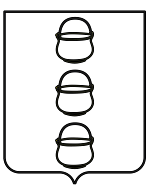 СОВЕТ ДЕПУТАТОВ
ГОРОДСКОГО ОКРУГА КОТЕЛЬНИКИ
МОСКОВСКОЙ ОБЛАСТИРЕШЕНИЕ___________ № __________г. КотельникиО внесении изменений в решение Совета депутатовгородского округа Котельники Московской области от 13.12.2022 № 7/57«О бюджете городского округаКотельники Московской области на 2023 годи на плановый период 2024 и 2025 годов»В соответствии с Бюджетным кодексом Российской Федерации, Федеральным законом от 06.10.2003 № 131-ФЗ «Об общих принципах организации местного самоуправления в Российской Федерации», Уставом городского округа Котельники Московской области, Решением Совета депутатов городского округа Котельники Московской области от 22.09.2021     № 1/33 «Об утверждении Положения о бюджетном процессе в городском округе Котельники» Совет депутатов городского округа Котельники Московской областиРЕШИЛ:1. Внести в решение Совета депутатов городского округа Котельники Московской области от 13.12.2022 № 7/57 «О бюджете городского округа Котельники Московской области на 2023 год и на плановый период 2024 и 2025 годов» следующие изменения:1.1.	Приложение 1 «Поступления доходов в бюджет городского округа Котельники Московской области в 2023 году», изложить в редакции согласно Приложению 1 к настоящему Решению.1.2. Приложение 3 «Расходы бюджета городского округа Котельники Московской области на 2023 год по разделам, подразделам, целевым статьям (муниципальным программам и непрограммным направлениям деятельности), группам и подгруппам видов расходов классификации расходов бюджетов», изложить в редакции согласно Приложению 2 к настоящему Решению.1.3. Приложение 5 «Ведомственная структура расходов бюджета городского округа Котельники Московской области на 2023 год», изложить
в редакции согласно Приложению 3 к настоящему Решению.1.4. Приложение 7 «Расходы бюджета городского округа Котельники Московской области на 2023 год по целевым статьям (муниципальным программам и непрограммным направлениям деятельности), группам
и подгруппам видов расходов классификации расходов бюджетов», изложить
в редакции согласно Приложению 4 к настоящему Решению.1.5. Приложение 9 «Источники внутреннего финансирования дефицита бюджета городского округа Котельники Московской области на 2023 год
 и на плановый период 2024 и 2025 годов», изложить в редакции согласно Приложению 5 к настоящему Решению.1.6 Приложение 13 «Перечень главных администраторов доходов бюджета городского округа Котельники Московской области на 2023 год
и на плановый период 2024 и 2025 годов» изложить в редакции согласно Приложению 6 к настоящему Решению.1.7 Приложение 14 «Бюджетные инвестиции в объекты капитального строительства муниципальной собственности городского округа Котельники Московской области в 2023 год и плановый период 2024 и 2025 годов» изложить в редакции согласно Приложению 7 к настоящему Решению.2. Статью 1 решения Совета депутатов городского округа Котельники Московской области от 13.12.2022 № 7/57 «О бюджете городского округа Котельники Московской области на 2023 год и на плановый период 2024 и 2025 годов» изложить в следующей редакции: «1. Утвердить основные характеристики бюджета городского округа Котельники Московской области на 2023 год:а) общий объем доходов бюджета городского округа Котельники Московской области в сумме 4 122 059,80 тыс. руб., в том числе объем межбюджетных трансфертов, получаемых из бюджетов бюджетной системы Российской Федерации в сумме 2 819 309,80 тыс. руб.б) общий объем расходов бюджета городского округа Котельники Московской области в сумме 4 404 672,82 тыс. руб.в) дефицит бюджета городского округа Котельники Московской области
в сумме 282 613,05 тыс. руб.г) предусмотреть в источниках финансирования дефицита бюджета снижение остатков на счетах по учету средств бюджета в размере 154 085,04 тыс. руб.».3. Статью 9 решения Совета депутатов городского округа Котельники Московской области от 13.12.2022 № 7/57 «О бюджете городского округа Котельники Московской области на 2023 год и на плановый период 2024 и 2025 годов» изложить в следующей редакции:«Установить объем бюджетных инвестиций в объекты капитального строительства муниципальной собственности за счет средств городского округа Котельники Московской области на 2023 год в размере 100 006,58 тыс. руб.,          на 2024 год в размере 191 488,07 тыс. руб., на 2025 год в размере 96 949,77 тыс. руб.».4. Статью 18.1 решения Совета депутатов городского округа Котельники Московской области от 13.12.2022 № 7/57 «О бюджете городского округа Котельники Московской области на 2023 год и на плановый период 2024 и 2025 годов» исключить.5. Настоящее решение опубликовать в газете «Котельники Сегодня»                      и разместить на сайте городского округа Котельники Московской области в сети Интернет.6. Направить настоящее решение Главе городского округа Котельники Московской области для подписания и обнародования.Председатель Совета депутатов городского округа КотельникиМосковской области                                                                         А.И. БондаренкоГлава городского округа Котельники Московской области                                                     С.А. ЖигалкинЗаместитель главы администрации________________ М.В. Галузо«____»_________2023 г.Начальник управления финансов________________ О.В. Матыцина«____»_________2023 г.Начальник правового управления ________________ Д.А. Юров«____»_________2023 г.Отдел правовой работы и нормотворчества правового управления ____________________	«___»___________________ 2023г.ИсполнительНачальник управления финансовМатыцина О.В.					8-495-559-97-55 (135)